Canciones infantiles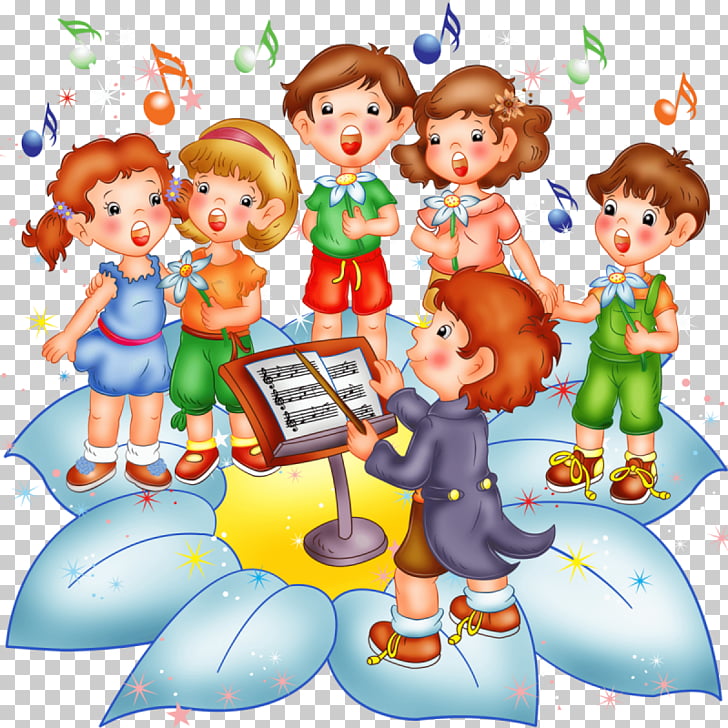 Alumna: Nérida Dalila Ambrosio Antonio.Grupo: 101    grado: 1° semestre.Contenido: canciones transcritas a fonética.Contenido.Naranja dulce…………………………………………………………..3                                                            Animal en particular. ………………………………………………...4                                                          La muñeca azul……………………………………………………..…5                                                                           La patita lulú………………………………………………………..….6                                                                                La vaca lola ………………………………………………………….…7                                                                                Los pollitos dicen pio.  ……………………………………………...8                                                                Mariposita………………………………………………………………9                                                                                   Pin pon………………………………………………………………….10Sol solecito…………………………………………………………….11Vamos a jugar…………………………………………………………12Caballito blanco………………………………………………………13To bekosa………………………………………………………………14El sapo………………………………………………………………….15 Susana tiene un ratón………………………………………………16Mi gallo………………………………………………………………….17La vaca lechera ……………………………………………………....18La foca ramona………………………………………………………..19Un barco chiquitito……………………………………………………20El pececito………………………………………………………………21El piojo y la pulga……………………………………………………...22La cucaracha……………………………………………………………23Las manos……………………………………………………………….24Naranja dulce[naɾaŋxa ðulse]Naranja dulce,                                                                                      limón partido,dame un abrazo, que yo te pido, si fueran falsos,mis juramentos,en otros tiempos, se olvidaran.Toca la marchami pecho lloraadiós señora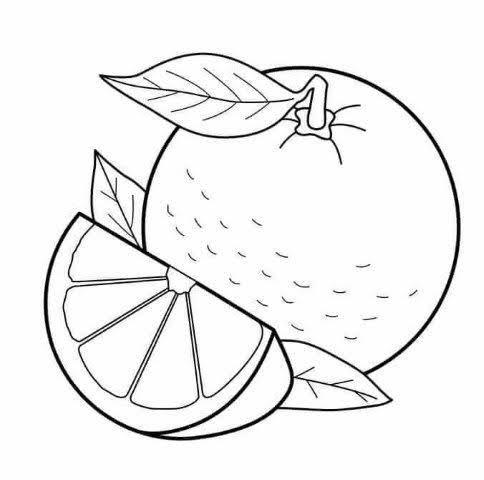 yo ya me voya mi casita de sololoya comer tacosy no  te doy.                                       [ naɾaŋxa ðulse ]  [ li´mon partiðo ]                                        [ ðame un aβɾaso ]                                   [ ke jo te piðo ]                                        [ fweɾaŋ falsos ]                                        [ mis xuɾamentos ]                                    [ en otros tjempos ]                                   [ se olβiða´ɾaŋ ]                                     [ toka la mar t͡ʃa ]                                      [ mi pe t͡ʃo joɾa ]                                        [ aði´os seɲoɾa ]                                      [ jo ja me βoj ]                                           [ a mi kasita ]                                          [ ðe solo loj ]                                            [ a komer takos ]                                      [ j no le doj ]                                             Animal en particular.[animal en particular]Solo escucha bien lo que sucedió,cuando una vez a la selva fui, no creerás jamás lo que me paso, té sorprenderá tanto como a mí.Ahí lo encontré en la vegetación, se escondía de mí,  creo que me siguió era un animal muy particular y al mirarlo bien esto me paso.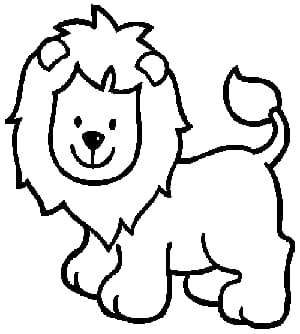 En la selva me encontré, un animal en particular.Con la mano así…y  hacia clic, clic, clic.y  hacia clac, clac, clac[solo eskut͡ꭍa βjen lo ke suse֙ẟio[kwanẟo una βes a la selβa fwi][no kre:ras xa’mas lo ke me pa’so][,te sorprenẟe’ra tanto komo a mi][a’i lo enkontre en la βeɣeta’sjon][se eskon´ẟia ẟe mi][ kreo ke me si’gjo][era un animal muj particular][j al mirarlo βjen esto me pa’so][en la selβa me enkon’tre][un animal partikular][kon la mano a’si][J asja klik,klik,klik][J asja klak,klak,klak]La muñeca de azul                                                                                             [ la muɲeka  ðe asul ]Tengo una muñeca,                             vestida de azul,con sus zapatitos,y su canesú 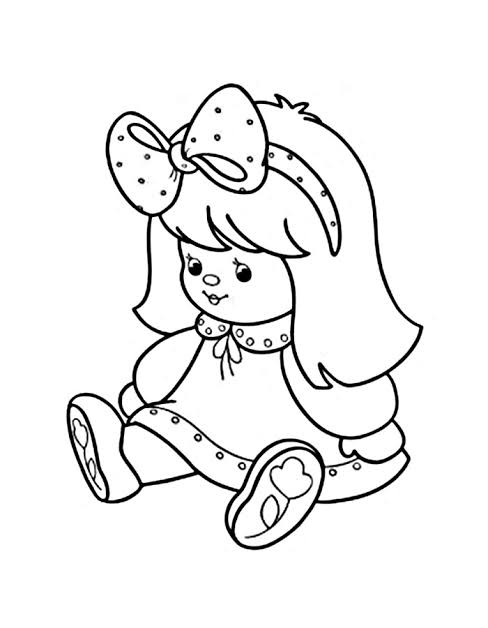 La llevo a la playa,se me constipo,la lleve a la casa,y la niña lloro.Brinca la tablita,yo ya la brinque,bríncala de nuevo,yo ya me canse,Dos y dos son cuatro,cuatro y dos son seis,seis y dos son ocho,y ocho dieciséis.[ teŋgo una muɲeka ]                                         [ βestiða ðe asul ] [ kon sus sapatitos ]                                  [  j su Kaneˈsu ]                                      [   la jeˈβe a la plaja ] [  se me konstiˈpo ]  [  la jeˈβe a la kasa ]                                     [   la niɲa joˈro ]                                  [   βriŋka  la taβlita ]  [   jo ja la βriŋˈke ]                                     [  βriŋkala ðe nweβo ]  [  jo ja me kanˈse ] [   ðos j ðos son kwatro ]                                   [   kwatro j ðos son sejs ] [   sejs j ðos son ot͡ʃo  ]  [  j ot͡ʃo ðjesiˈseis   ]        La patita Lulú[la patita lu´lu]Lulú es una patita que es muy divertidaTodo el día se ríe a carcajadasCon su, “cuac, cuac, cuac” por aquí, por allá.Porque hoy es un día especial.¿A  dónde vas Lulú,  corriendo tan deprisa?¿Con tu vestido rojo y tus blancas zapatillas?El baile va a empezar, y no quiero llegar tarde, 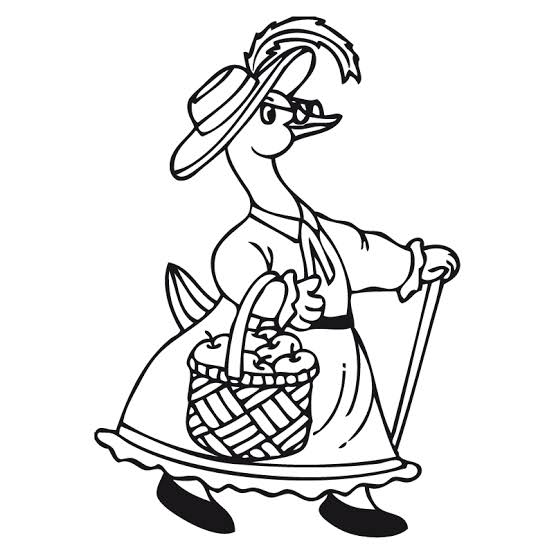 Y bailar hasta que salga el sol.Lulú menea la patita, menea la Colita.Mueve las alitas y se da una vueltecita.Se agacha despacito, se levanta de un brinquito.Y sigue así hasta que salga el sol.[lu´lu es una patita ke es mujðiβertiða][toðo el ´ðia se ´rje a karkaxaðas][kon su, “kuak, kuak,  kuak” por a´ki, por a´ja][por’ke  oj  es un ðia especial][¿a ´ðonðe βas lu´lu,  ko´rjenðo  tanðe prisa?][¿kon tu βestiðo roxo j tus βlaŋkas sapatijas?][el βaile βa a empesar, j no kiero jegar tarðe][j βailar asta ke salga el sol] [Lu´lu menea la patita, menea la kolita][mueβe las alitas j se ða una βueltesita][se agat͡ʃa ðespasito, se leβanta de unΒriŋkito][ y sige asi asta ke salga el sol]La vaca lola[la βaka lola]La vaca lolaLa vaca lola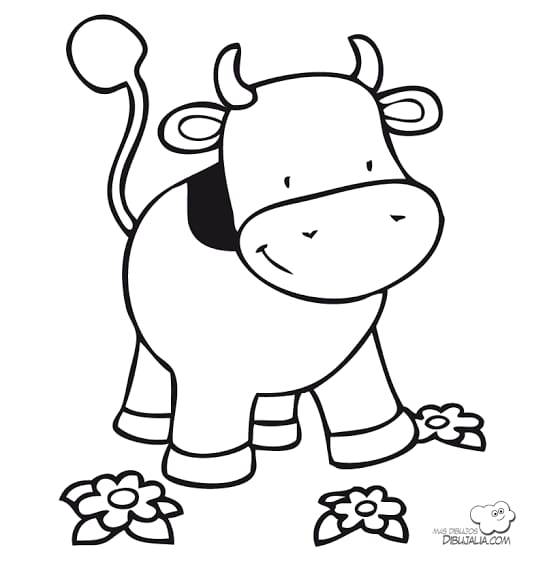 Tienen cabeza y tiene colaLa vaca lola La vaca lolaTiene cabeza y tiene cola Y hace muuuLa vaca lolaLa vaca lolaTienen cabeza y tiene colaLa vaca lola La vaca lolaTiene cabeza y tiene cola Y hace muuu[la βaka lola][la βaka lola][tiene kaβesa j tiene kola][la βaka lola][la βaka lola][tiene kaβesa j tiene kola][j ace muuu][la βaka lola][la βaka lola][tiene kaβesa j tiene kola][la βaka lola][la βaka lola][tiene kaβesa j tiene kola][j ace muuu]Los pollitos dicen pio pio pio[los pojitos ðisen pio´pio´pio]Los pollitos dicen,   pio, pio, pio,cuando tienen hambre,cuando tienen frio.La gallina busca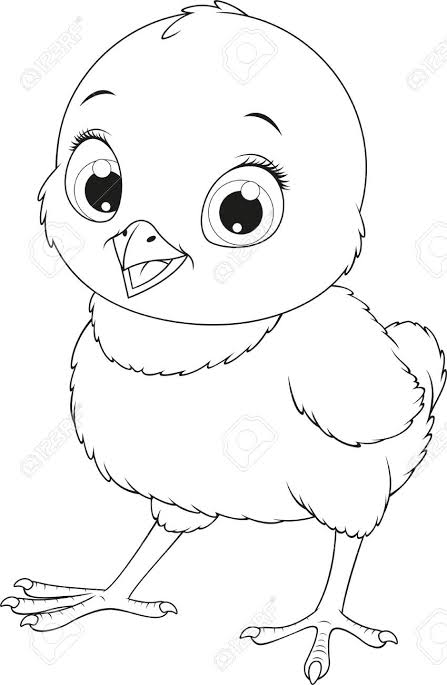 el maíz y trigo,les da la comida,les presta su abrigo.Bajo sus dos alas,acurrucaditos hasta el otro día,duermen los pollitos.[ los pojitos ðisenpio´pio´pio][kwando tʝenen amβɾekwando tʝenen fɾio ][  la ɣajina βuskael ma´is ʝ el tɾiɣo[les ða la komiðaʝ les pɾesta aβɾiɣo ][ βaxo sus ðos alasAkurukaðitos asta el otɾo  ´ðiaðuermen los pojitos ]Mariposita.[mariposita]Mariposita está en la cocina,haciendo chocolate para la madrina.Poti, poti pata de palo,ojo de vidrio,y Nariz de guacamayo yo.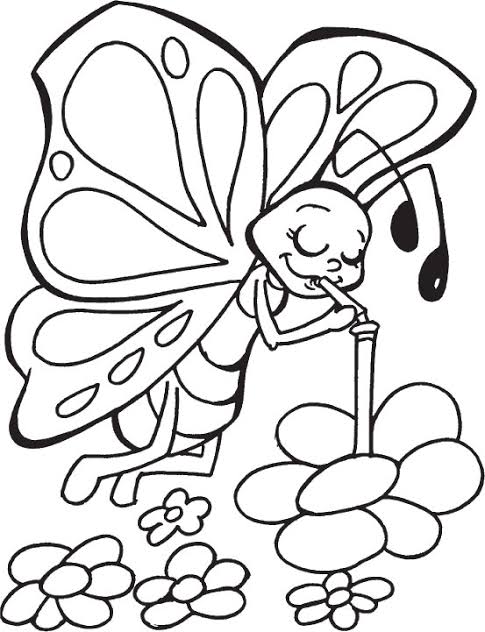 [maɾiposita esˈta en la kosinaasjendo t͡ʃokolate paɾa la maðɾinapoti poti pata ðe palo oxo  ðe             βiðɾio j naris  ðe wakamajo jo]Pim pon es un muñeco[pim pon es un muɲeko]Pin pon es un muñeco,
muy guapo y de cartón,
se lava la carita con agua y con jabón. Pin pon siempre se peina
con peine de marfil,
y aunque se hace tirones
no llora ni hace así.Pin pon siempre se peina
con peine de marfil,
y aunque se hace tirones
no llora ni hace así,Pin pon dame la mano
con un fuerte apretón,
yo quiero ser tu amigo
pin pon pin pon pin pon.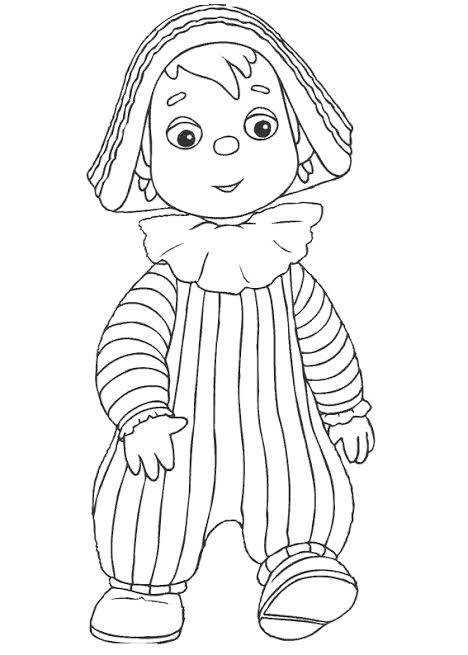 [pim pon es un muɲeko                  muj ɣwapo j ðe karˈtoŋ]                      [se laβa la kaɾita kon awa j kon xaˈβoŋ.][pim pon sjempɾe se pejna               kom pejne ðe marfil]                            [ j [awŋke se ase tiɾones                         no joɾa ni ase aˈsi.][pim pon sjempɾe se pejna               kom pejne ðe marfil ]                                 [ j awŋke se ase tiɾones                          no joɾa ni ase aˈsi.][pim pon ðame la mano                              [ kom un fwerte apɾeˈtoŋ ]                        [ jo kjero ser tu amiɣo                         pim pom pim pom pim poŋ.]Sol solecito[sol solesito]Sol solecito caliéntame un poquito, por hoy, por mañana, por toda la Semana.luna, lunera cascabelera, cinco pollitos y una ternera,caracol, caracol, a la una sale el sol,sale pinocho tocando el tambor,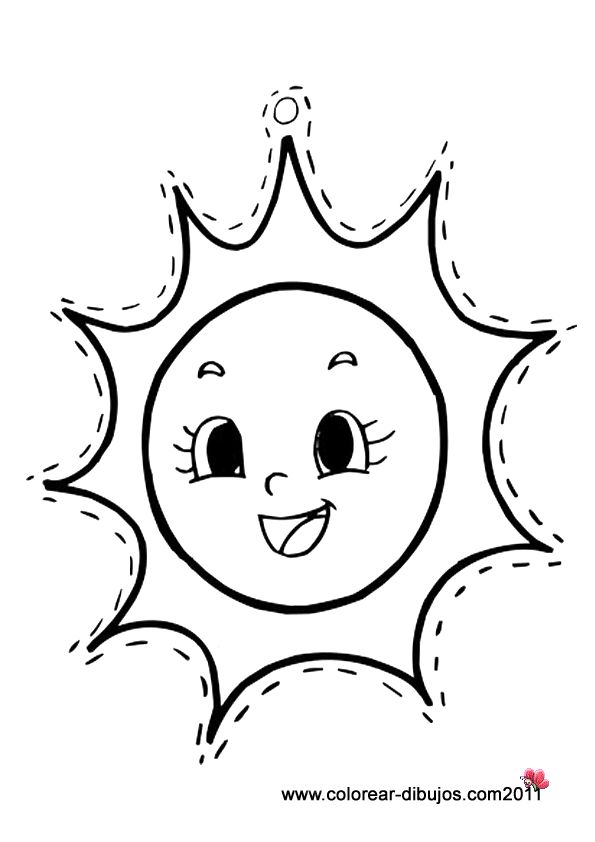 con una cuchara y un tenedor.[sol solesito kal´ientame un pokito][por oʝ, por maɲana, por toða la semana][luna luneɾa kaskaβeleɾa][siŋko poʝitos ʝ una terneɾa][kaɾakol kaɾakol a la una sale el sol][sale pinot͡ʃo tokando el tambor][kon una kut͡ʃaɾa ʝ un teneðor]Vamos a jugar.[βamos a  xuɣaɾ]Vamos a jugar al juego del papel,papel arriba, papel abajo, papel derecha,papel izquierda,hacemos filitas y volvemos a empezar.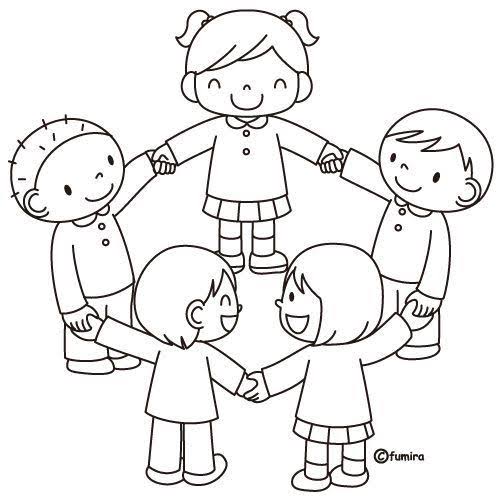 [βamos a  xuɣaɾ al xweɣo ðel papel]  [papel  ariβa][papel aβaxo][papel  ðeɾet͡ʃa][papel iskʝeɾða][asemos filitas ʝ  βolβemos a empesaɾ]    Caballito blanco.[ kaβaʝito βlaŋko ]Tengo, tengo, tengo,tú no tienes nada,tengo tres ovejas en una cabaña,una me da leche,otra me da lana,y otra me mantiene,toda la semana.Caballito blanco,llévame de aquí,llévame hasta el pueblo,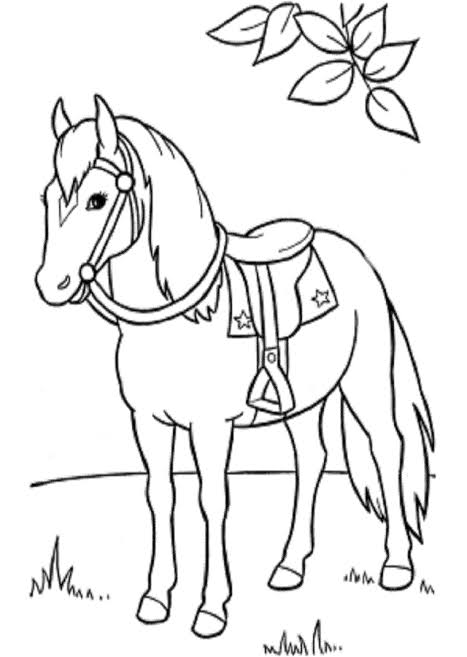 donde yo nací. [ teŋgo, teŋgo, teŋgo ][ˈtu no tʝenes naða ][ teŋgo tɾes oβexas en una kaβaɲa ][ una me ða let͡ʃe ][ otɾa me ða lana ][ ʝ otɾa me mantʝene ][ toða la semana ][ kaβaʝito βlaŋko ][ˈʝeβame ðe aˈki ][ˈʝeβame asta el pweβlo ][ ðonde ʝo naˈsi ]to βekosʁðao[ to βekosʁðao ʝoβa lo ɾiʒβa ][ dʒasβaʔ dʒasβaʔ dʒasβaʔ dʒasβaʔ dʒasβaʔ ][to βekosʁðao ʝoβa lo ɾiʒβaʔ][dʒawβaʔ dʒawβaʔ dʒawβaʔ dʒawβaʔ ][ to βekosʁðao ʝoβa lo ɾiʒβaʔ][ ʃðaβa ʃðaβa ʃðaβa ʃðaβa]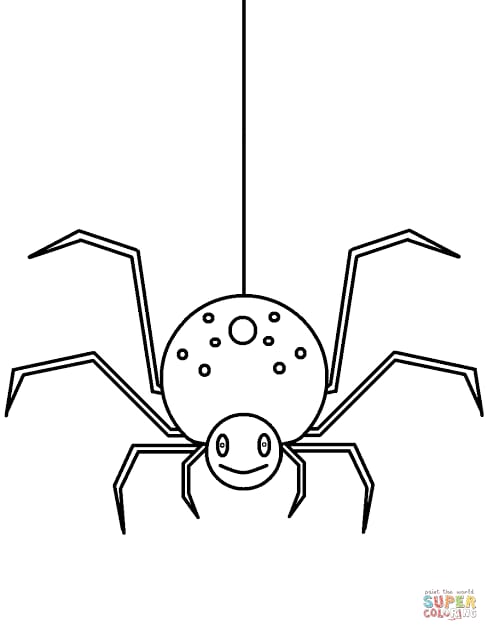 Mi Pollito Amarillito[ mi pojito amarijito]Mi pollito amarillito,en la palma de mi mano,cuando quiere comer bichitos,el rasca el piso, con sus piecitos,Mi pollito amarillito,en la palma de mi mano,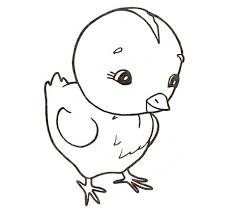 cuando quiere comer bichitos,el rasca el piso, con sus piecitos,Y él aletea muy feliz,pío pío,y el aletea muy felizpío pío,pero tiene miedo y es el gavilán.[ mi pojito amarijito][en la palma de mi mano][kwando kjere komer bit͡ʃitos ][ˈel raska el pisokon sus pjesitos ][ mi pojito amarijito][en la palma de mi mano]kwando kjere komer bit͡ʃitos [ˈel raska el pisokon sus pjesitos ][ j ˈel aletea muj felis ˈpio ˈpio][j ˈel aletea muj felis ˈpio ˈpio ][ peɾo tiene mjedoj es el gaβiˈlaŋ ]El Sapo[el sapo]Este era un sapo, sapo, sapo            que nadaba en el río, río, rio,con su traje verde, verde, verde,que temblaba de frío, frío, frío,La mamá sapa, sapa, sapa,tenía un amigo, amigo, amigo,y ese amigo eres tú…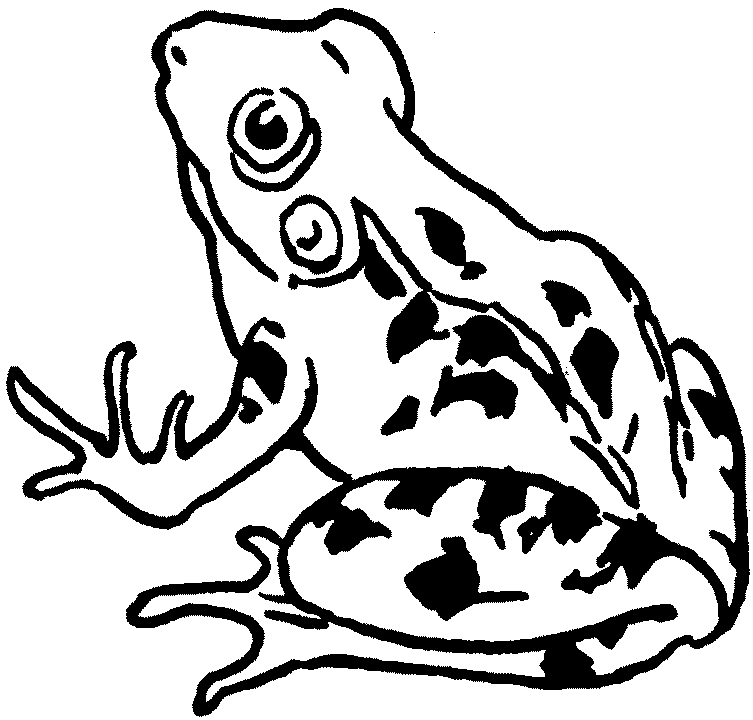 [este eɾa un sapo, sapo, sapo]              [ke naðaβa en el ˈrio, ˈrio, ˈrio][kon su tɾaxe βerðe, βerðe, βerðe][ke temβlaβa ðe ˈfrio, ˈfrio, ˈfrio. ][la maˈma sapa, sapa, sapa][teˈnia un amiɣo, amiɣo, amiɣo][y ese eɾes ˈtu…]Susanita tiene un ratón.[susanita tjene un ra'toŋ]Susanita tiene un ratón,
un ratón chiquitín,
que come chocolate y turrón,
y bolitas de anís.Duerme cerca del radiador,
con la almohada en los pies,
y sueña que es un gran campeón
jugando al ajedrezLe gusta el fútbol, el cine y el teatro,baila tango y rock 'n' roll,
y si llegamos y nota que observamos,
siempre nos canta esta canción.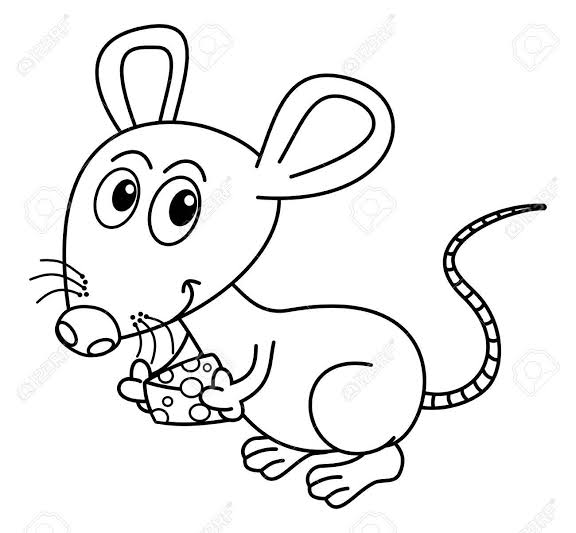 [susanita tjene un ra'toŋ][un ra'ton t͡ʃiki'tiːŋ][ke kome t͡ʃokolate j tu'roŋ ][ j βolitas de a'nis][dwerme serka del radjaðor ][kon la almwada en los pjes][ j sueɲa ke es un ɣɾan kampe'on[xuɣando al axe'dɾes][le ɣusta el futbol el sine j el teatɾo][βajla taŋgo y rokanrol][j si ʝegamos j nota ke obserβamos][sjempɾe nos kanta esta kansi'on]Mi gallito.[mi ɣaɣito]Van tres noches que no duermo lara,pues perdí a mi gallito lara,tan chiquito lara,pobrecito lara,lo perdí en el jardín. 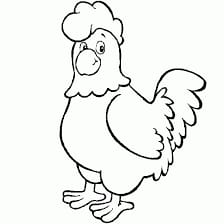 [βan tres not͡ʃes ke no dwermo laɾa][pwes perˈði a mi ɣaɣito laɾa][tan t͡ʃikito laɾa][poβresito laɾa][lo perˈði en el xarˈðiŋ]La vaca lechera[ la βaka  let͡ʃera]Tengo una vaca lechera,no es una vaca cualquiera,me da leche merengada,ay que vaca tan salada,tolon, tolon, tolon, tolon.Un cencero le he comprado,a mi vaca le ha gustado,se pasea por el prado,mata moscas con su rabotolon, tolon, tolon, tolon.Que felices viviremos cuando vuelvas a mi lado,con tus besos, con tus besos,los tres juntos que ilusión.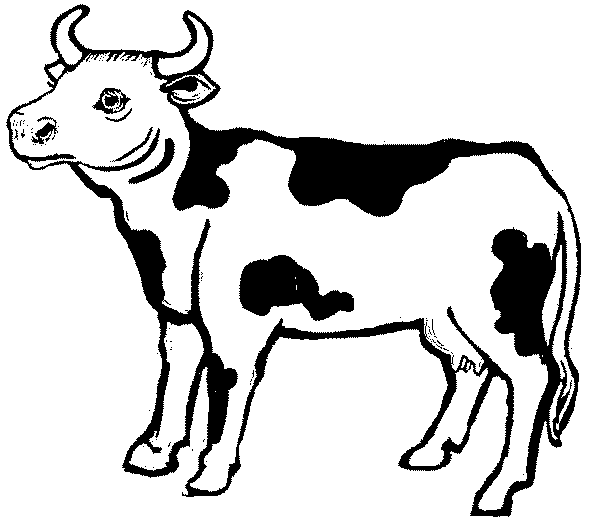 [ t̪eŋgo una βaka  let͡ʃera ]                           [ no es una βaka kwalkjeɾa ]                      [ me ða let͡ʃe  meɾeŋgaða ]                         [ aj ke βaka  t̪an salaða ]                             [ toˈloŋ  toˈloŋ, toˈloŋ  toˈloŋ ]                     [un sensero le e kompɾaðo ]                       [ j a mi βaka le a ɣustaðo ]                            [ se pasea por el pɾaðo ]                               [ mata moskas kon su raβo ]                       [ toˈloŋ toˈloŋ,  toˈloŋ  toˈloŋ]                       [ ke felises βiβiˈɾemos]                                    [  kwando  βwelβas a mi laðo]                       [ kon tus kesos, kon tus βesos ]                      [ los tɾes xuntos ke ilusiˈon ]                          La foca Ramona.[la foka ramona]La foca ramona trabaja en un circo con una pelota, grandota, grandota,la rueda para arriba, la rueda para abajo,se sienta saluda y come pescado.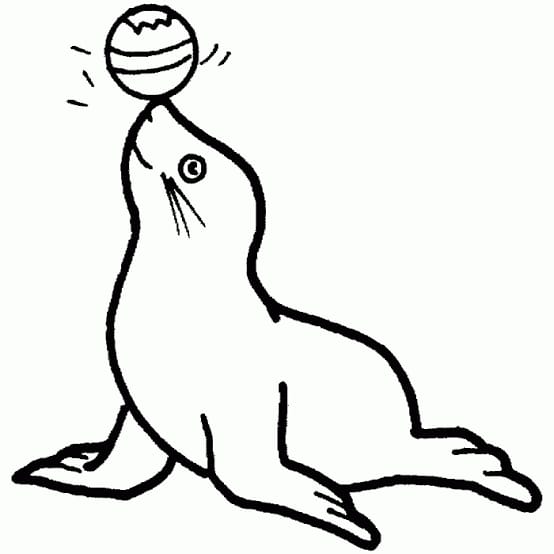 [ la foka ramona tɾaβaxa en un sirko][ kon una pelota ɣɾanðota , ɣɾanðota ][la rweða para ariβa, la rweða para aβaxo][se sjenta saluða   j kome peskaðo]Un barkito chikitito[un βarko t͡ʃikitito]Había una vez un barquito chiquitito,
había una vez un barquito chiquitito,Había una vez un barquito chiquitito,
que no podía, que no podía, que no podía navegar.Pasaron una dos, tres, cuatro, cinco, seis, siete semanas,
pasaron una dos, tres, cuatro, cinco, seis, siete semanas,pasaron una dos, tres, cuatro, cinco, seis, siete semanas,
y el barquito que no podía, que no podía navegar.Y si esta historia no les parece larga,y si esta historia no les parece larga,y si esta historia no les parece larga,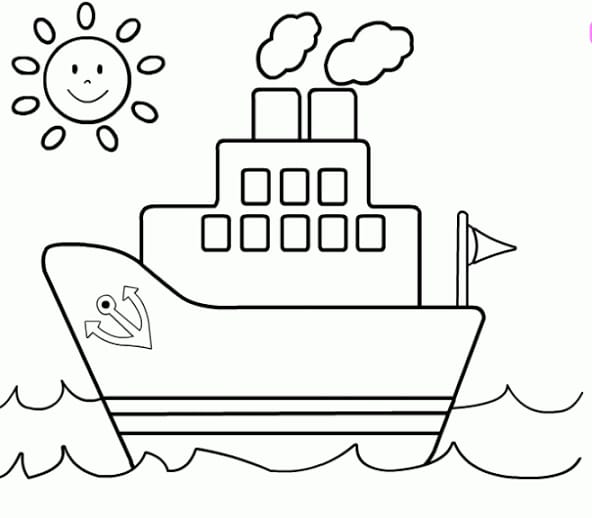 la volveremos, la volveremos, la volveremos a empezar.[aˈβia una βes un βarko t͡ʃikitito][aˈβia una βes un βarko t͡ʃikitito][aˈβia una βes un βarko t͡ʃikitito][ke no poˈðia, ke no poˈð ia, ke no poˈðia naβeɣar.][pasaɾon una, dos, tɾes, kwatɾo, siŋko, seʝs, sʝete semanas][pasaɾon una, dos, tɾes, kwatɾo, siŋko, seʝs, sʝete semanas][pasaɾon una, dos, tɾes, kwatɾo, siŋko, seʝs, sʝete semanas][ʝ el βarkito ke no poˈðia, ke no poˈðia naβeɣar.][ʝ si esta istoɾja no les paɾese larɣa]ʝ si esta istoɾja no les paɾese larɣa][ʝ si esta istoɾja no les paɾese larɣa][la βolβeɾemos, la βolβeɾemos, la βolβeɾemos a empesar] Un pececito[un pesesito]Un pececito en el fondo del mar,movió su colita y se puso a nadar, con otro amiguito se fue a pasear, pero su mamá lo fue a buscar.Un pececito en el fondo del mar,movió su colita y se puso a nadar, con otro amiguito se fue a pasear, pero su mamá lo fue a buscar.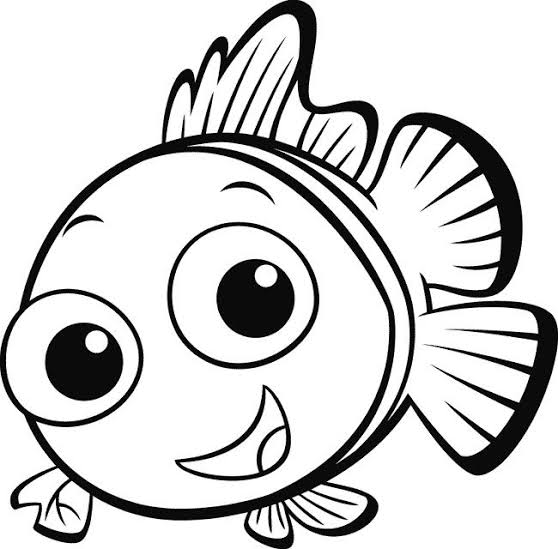 [un pesesito en el fondo ðel mar][ moβiˈo su kolita j se puso a naðar][ kon otɾo amiɣito se fuˈe a pasear][peɾo su maˈma lo fuˈe a buskar][un pesesito en el fondo ðel mar][ moβiˈo su kolita j se puso a naðar][ kon otɾo amiɣito se fuˈe a pasear][peɾo su maˈma lo fuˈe a buskar]El piojo y la pulga[el pjoxo j la pulɤa]El piojo y la pulga se van a casar,no se an casado por falta de maíz,tiro lo tiro tiro liro lirotiro lo tiro liro liro la.respónde el gorgojo desde sumaizal: “hágase la boda que yodoy el maíz”,tiro lo tiro tiro liro liro.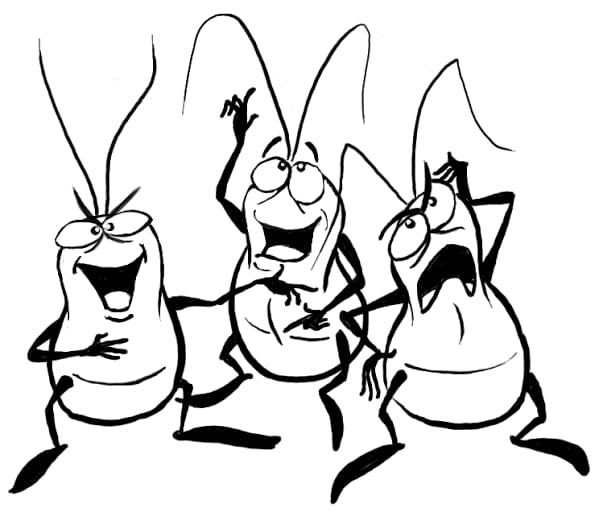  [el pjoxo j la pulɤa se βan a kasar][no se an kasaðo por falta de maˈis][tiɾo lo tiɾo tiɾo liɾo liɾotiɾo lo tiɾo liɾo liɾo   ˈla][responde el ɤorɤoxo  ðesðe sumaisal: “la βoða ke jo doj el maˈis][tiɾo lo tiɾo tiro liɾo liɾo.]La cucaracha[la kukaɾat͡ʃa]La cucaracha, la, cucaracha,ya no puede caminar,porque le faltaporque no tiene,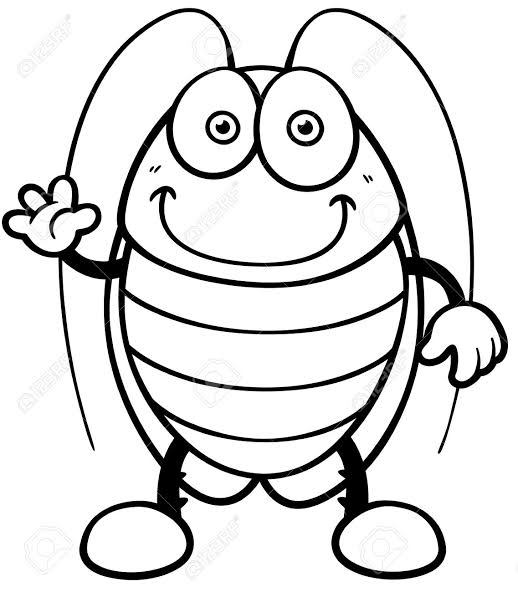 la patita principal,la cucaracha, la cucaracha,ya no puede caminar,porque  le faltaporque no tienela patita principal,la cucaracha contentatiene ganas isn parar,aunque le falta una patanunca deja de bailar.[la kukaɾat͡ʃa, la kukaɾat͡ʃa][ja no pweðe kaminar][porke le faltaporke no tʝene][la patita pɾinsipal][la kukaɾat͡ʃa,la kukaɾat͡ʃa][ja no pweðe kaminar][porke le faltaporke no tʝene] [la patita pɾinsipal][la kukaɾat͡ʃa kontentatʝene ganas sin paɾar][awnke le falta una pata[nuŋka  ðexa  ðe  βaʝlaɾ]Las manos[las manos]Saco mis manitas y las pongo a bailar,                                               las abro, las cierro y las vuelvo a guardar.                                            Saco mis manitas y las pongo a danzar,                                            las abro, las cierro y las vuelvo a guardar.Saco mis manitas y las pongo a palmear,                                            las abro, las cierro y las vuelvo a guardar.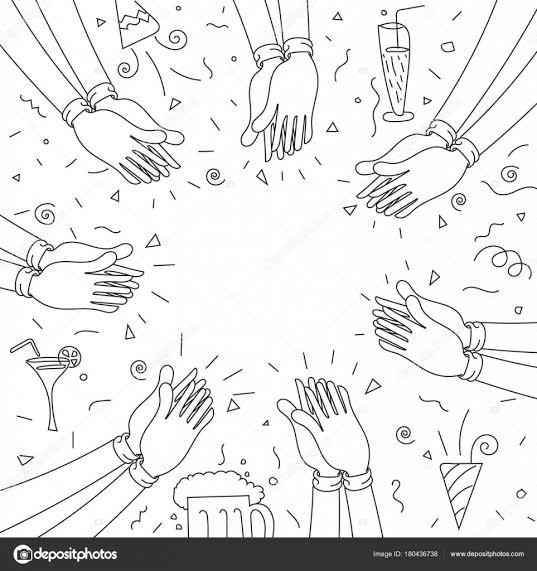 [sako mis manitas ʝ las poŋgo a βailar,]                                             [las aβɾo, las sjiero ʝ las βwelβo a waɾðaɾ][sako mis manitas ʝ las poŋgo a ðansar]                                             [las aβɾo, las sjero ʝ las βwelβo a waɾðaɾ][sako mis manitas ʝ las poŋgo a palmear]                                          [las aβɾo, las sjero ʝ las βwelβo a waɾðaɾ]